ST. LUKE’S ANGLICAN CHURCHSunday Morning Service 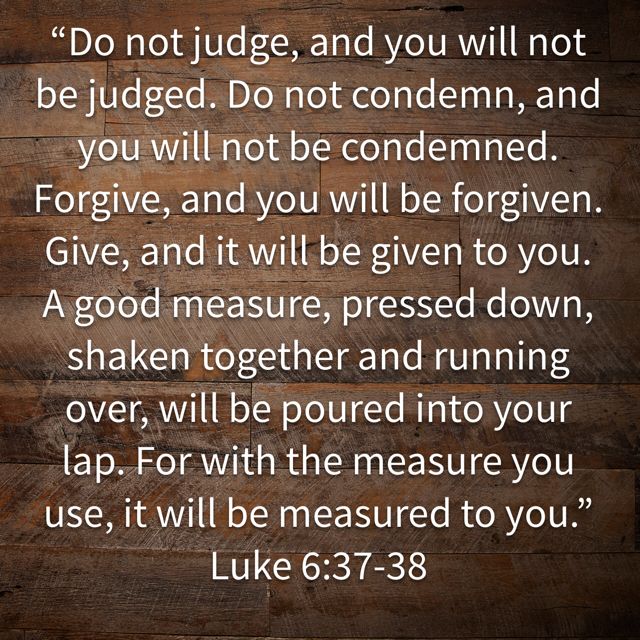 February 20, 2022, at 10:00 a.m.The Rev. Robert MontgomeryPriest–in-Chargerob.montgomery@anglican.nb.ca / (506) 608-1772https://www.facebook.com/StLukesGPReadings: Genesis 45: 3-11, 15         Psalm 37: 1-11, 39-40                    1 Corinthians 15:35-38, 42-50          Luke 6: 27- 38St. Luke’s NewsINTERCESSIONS: Anglican Communion: The Episcopal Church in Jerusalem and The Middle East, the Most Rev Michael Augustine Owen Lewis, Primate. Bishop McAllister College, in Uganda, fellow missionaries, teachers, volunteers. The Diocese of Ho, Companion Diocese of the Diocese of FrederictonFredericton, Archbishop David Edwards, retired Bishops Claude, William and George, and their families. Camp Medley and Camp Brookwood, Threshold Ministries, The Anglican Diocese of Yukon: our retired clergy, and our fellow Anglicans: Bright, the Ven John Sharpe; Kingston, the Rev. Douglas Painter; Gondola Point, the Rev. Rob Montgomery, and his familyGondola Point: Meals on Wheels         Parish family: Terry and Susan Sleep        Parish Ministry: parish and cemetery treasurers and stewardship. Community Needs: those without work, food, or shelter, and those who serve and care for them. Pray also for those who are travelling.Shut-Ins, especially if due to COVID-19.Sick: Alex, Bev,  Catharine, Flora, Janet, Katie, Lori, Shawn, Wanda., James F, Joyce G, Travis B., Jack D., Natalie D., James F., Isaac D. Doreen E., John E., Lisa G., Diane M., Calvin M., Kathy M., Malcolm M., David S., Keaton S., John W., Wendy W., and any others we have been asked to include in our prays…Thanksgiving: Employment and financial blessings.St. Luke’s A.C.W. will be meeting in the hall on Monday, February 21/22 in the hall at 10 am weather permitting, continuing to wear masks and bring your bag lunch.The Rev. Montgomery’s St. Luke’s Parish Bible Study is virtually, on Tuesday at 3:00 pm see email for further instructions for connection.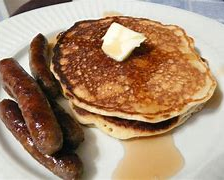 March 1/22 Please join us as we celebrate Shrove Tuesday at St. Augustine’s Church (239 Quispamsis Road at the corner with the Pettingill Road) TAKE OUT Pancake Supper ~   Pick up between 4:00 and 6:00  Cost $10  The meal includes: pancakes, baked beans, sausages, and Gingerbread  Call 849 2430 for ticketsQuarters for A Kilometer: We will be collecting quarters ($0.25) for the distance of a kilometer for the Church Restoration Fund. There will be a container at the back table for the quarters.                                                                                                                                              Work on our Building Restoration Project and will continue throughout this Spring. Stay tuned for more updates on our Building Restoration Project progress and funds raised towards it so far. Safe Church Trainer and Renewals: Please note a new online safe church training platform has been developed to allow the Diocese to better track who has taken the training, as well as working to make the training more relevant, accessible, and simple to complete. The new training should take 30-45 minutes and the Diocese would appreciate all feedback that you can provide on the entire process to ensure this is the ideal system to roll out to the diocese. Please contact Donna Dobbin for your training, thank you.Mission Visionary Group - Further details to follow by speaking to the Rev. Rob Montgomery.We are collecting refundable items from the parish for the Restoration Fund for the Church. If you have any you would like picked up, you may call Terry and Susan Sleep at 847-7609, or Darryl. On this website is also St. Luke's Blog, posting of our Orders of Service and Sermons for Sundays, as well as other resources for us from time to time. Feel free to explore and spread the news if you can.We must continue to meet our monthly expenses too while we are unable to come to our church to meet at times for worship and fellowship. Since all worship services, meetings, and events at our church has been put on hold at times, for the time being, our bulletin has changed. As the situation changes, activities will begin to be re-schedule. Please contact Terry Sleep at 847-7609. He is our Parish E-offering Representative or by mail to St. Luke’s Anglican Church, 12 Quispamsis Road, Quispamsis, New Brunswick, E2E 1M2 or e-transfer. Please contact Terry Sleep at 847-7609 for further information or instructions, thank you. 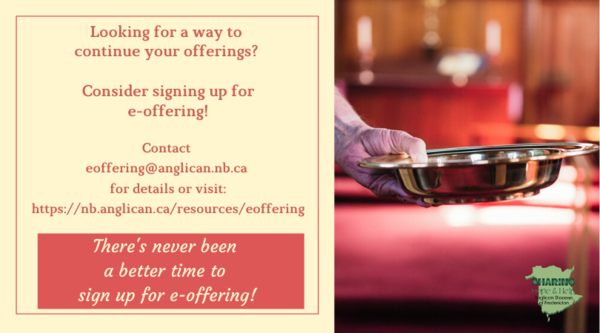 St. Luke’s is in the process of raising Funds for Restoration repairs of St. Luke’s Anglican Church with the matching of fund coming from a grant we have applied for from the Federal Government. White envelopes for this may are on the entry table. If you have any questions, please speak with Rev. Rob Montgomery, Rosemarie Kingston, or Terry Sleep. They can help you. Many of you received the e-news from Gisele McKnight, Diocesan Communications Officer. It contains messages from the archbishop concerning the coronavirus and the resulting procedural changes and cancellations that have been put in place. Bishop David’s message contains links to his earlier messages on the coronavirus, as well as to prayers, on-line worship services and the Book ofCommon Prayer. If you did not receive e-news, it may be found at https://nb.anglican.ca/newsletters/102/display  A call to prayer has been issued and details may be found in e-news. As well, you can keep up with Diocesan events at https://nb.anglican.ca/ E - News wants subscribere-News is the best way to keep up to date on what is going                                                                                       on in the diocese           Click here to subscribe.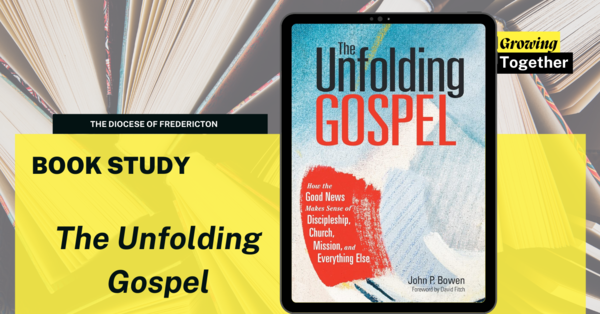 The Unfolding GospelBook Study - Monday, January 31, 2022Stay warm this winter and join our books study. Be inspired in new ways to grow deeper in your faith, be inspired for mission and share with others across the diocese over 5 weeks.We will be looking at John Bowen's latest book, "The Unfolding Gospel". Many congregations and their leaders are discouraged about the future of the church. Bowen's conviction is that the solution is to be found not in new programs or strategies but in a recovery of theological vision, that of Jesus and his gospel, which transforms every aspect of life.The series starts January 31 and runs until February 28 and will be held on Monday evenings at 7PM for 60-90mins. Free to join. Book purchase is required.If interested, purchase the book through your favourite book retailer. Email Shawn C. Branch to register and get the reading schedule and link.ISBN-10: ‎1506471676
ISBN-13: ‎978-1506471679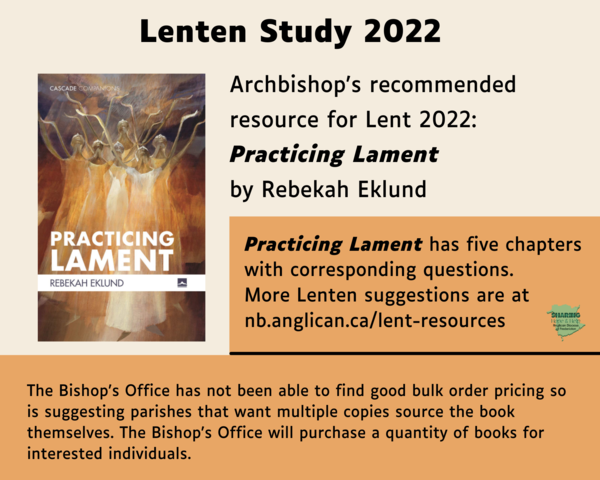 Lenten study bookPracticing Lament by Rebekah Eklundhttps://nb.anglican.ca/pages/lent-resources
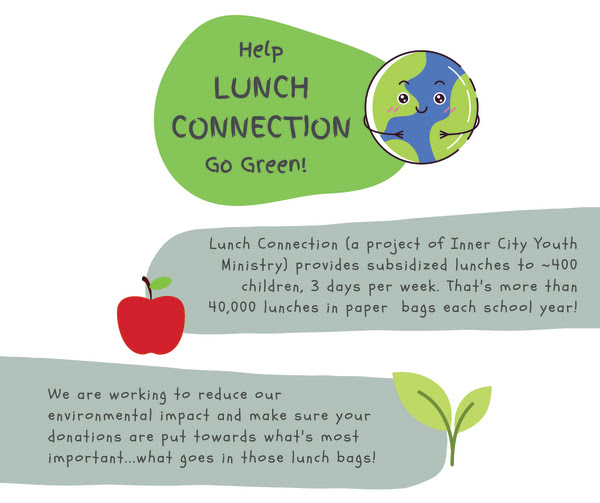 Inner City Youth Ministry green initiative invokes 5th Mark of MissionSeamstresses needed for lunch bag productionInner City Youth Ministry has been very busy over the years putting the 3rd Mark of Mission into action: To respond to human need by loving service.

But ICYM’s director, Erin Rideout, believes now is the time to also act on number five: To strive to safeguard the integrity of creation and sustain and renew the life of the earth.

“While we’re working on the 3rd Mark of Mission, we’re also thinking of the 5th,” she said. “It’s an easy and natural thing.”Read MoreTHE ANGLICAN JOURNAL AND THE NEW BRUNSWICK ANGLICAN: If you are not currently receiving the Anglican Journal and the New Brunswick Anglican and would like to, there are two ways to subscribe: 1. On-line at https://www.anglicanjournal.com/newsubscription/ checking off that you want the Diocesan paper called "Fredericton - New Brunswick Anglican" in the drop-down menu to accompany your subscription to the Anglican Journal, or 2. E-mail circulation@national.anglican.ca indicating that you would like to receive both the Anglican Journal and the New Brunswick Anglican. Include the name of your parish and the Diocese.Read MoreRead More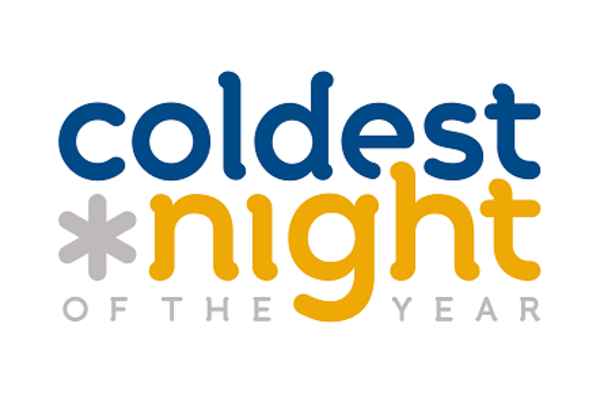 Coldest Night of the Year fundraiserPlease support your Anglican or other community teams - Saturday, February 26, 2022Walk, volunteer, or support a walker to help the homeless and hurting in New Brunswick. Check out this national fundraiser and/or the location nearest you at https://cnoy.org/A Synod office team - Anglican Energy - is walking in Fredericton.  Sponsor the team or a member here.